Page 1FLDIGI SETUP MY version 3.22.7 WIN 10 COM 3 COM 4Feburary 22 2016As a couple others have got FLDIGI to work with this write up I want to point out something very interesting.If you are having real problems please UNINSTALL the ALL COM PORTS (hidden ones too) and there is a check YES UNINSTALL DRIVERS in the uninstall question.REBOOT then install the YAESU USB drivers from the YAESU FT-991 files section.Then restart FLDIGI and check the options below.FLDIGI  INSTRUCTIONSThanks to Jim and Joe.FT-991 Menu Settings031 cat rate	 38400bps062 data mode others064 other dsp ssb   790hz065 other shift ssb 1500hz072 data port select USBFLDIGI CONFIGURATION.Download the FT-991.xml file from the FLDIGI download XML Archive. DO NOT TRY TO OPEN IT.Just save it into C:\users\{your login account name}\fldigi.files\rig  folder.RIG CONTROL CONFIGURATIONCONFIGURE > RIG CONTROL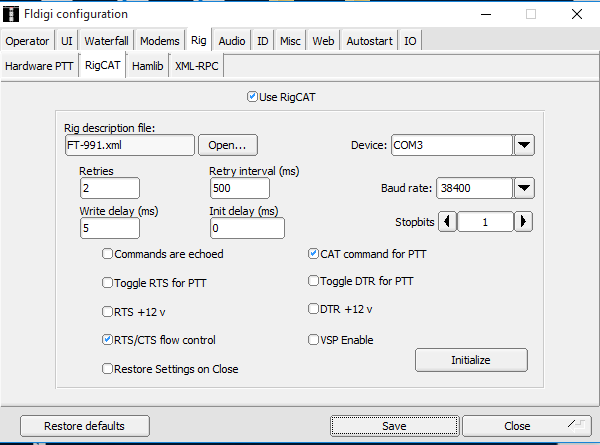 HARDWARE PTT TAB: Use separate rig control – not checked.RIGCAT  TAB: Use Rig Cat – checked	Rig description file: (press the OPEN button, then select FT-991xml.	Retries 2Retry Interval – 500Write delay – 5Device ( com port ) – Use the number of your ENHANCED COM PORTBaud rate – 34800Stopbits – 1Cat Command for PTT = CheckedRTS/CTS flow control – checkedAll other boxes uncheckedBE SURE TO HIT INITIALIZE, Then hit SAVE before leaving the TAB.HAMlib TAB: Use Hamlib check box – Unchecked	HIT SAVEAUDIO CONFIGURATION: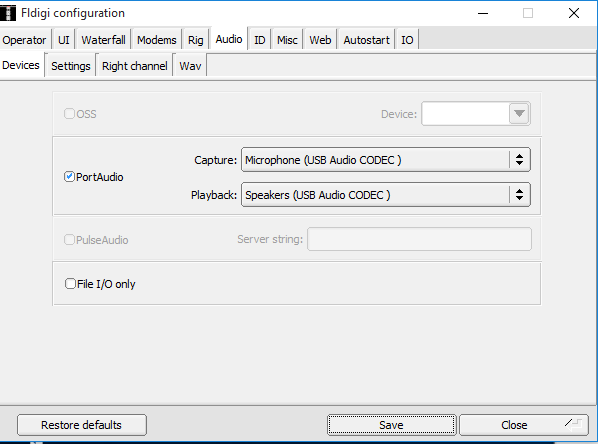 CONFIGURE > AUDIO  DEVICES TAB: Port audio check box – CHECKED	CAPTURE AND PLAYBACK – select USB AUDIO CODEC for the 991 audio driverIgnore other items on this tab.SETTINGS TAB: SAMPLE RATE CAPTURE AND PLAYBACK – 48000	CONVERTER – Medium Sync Interpolator.	Corrections – all oRIGHT CHANNEL TAB: Reverse Left/right channels – CHECKED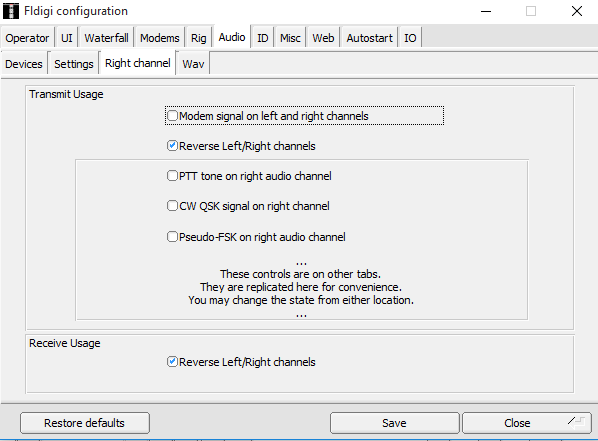 	All others UncheckedWAVE TAB: WAV write samplr rate – 48000	HIT SAVETHE FLDIGI FREQUENCY BOX SHOULD NOW SHOW THE RIGS FREQUENCY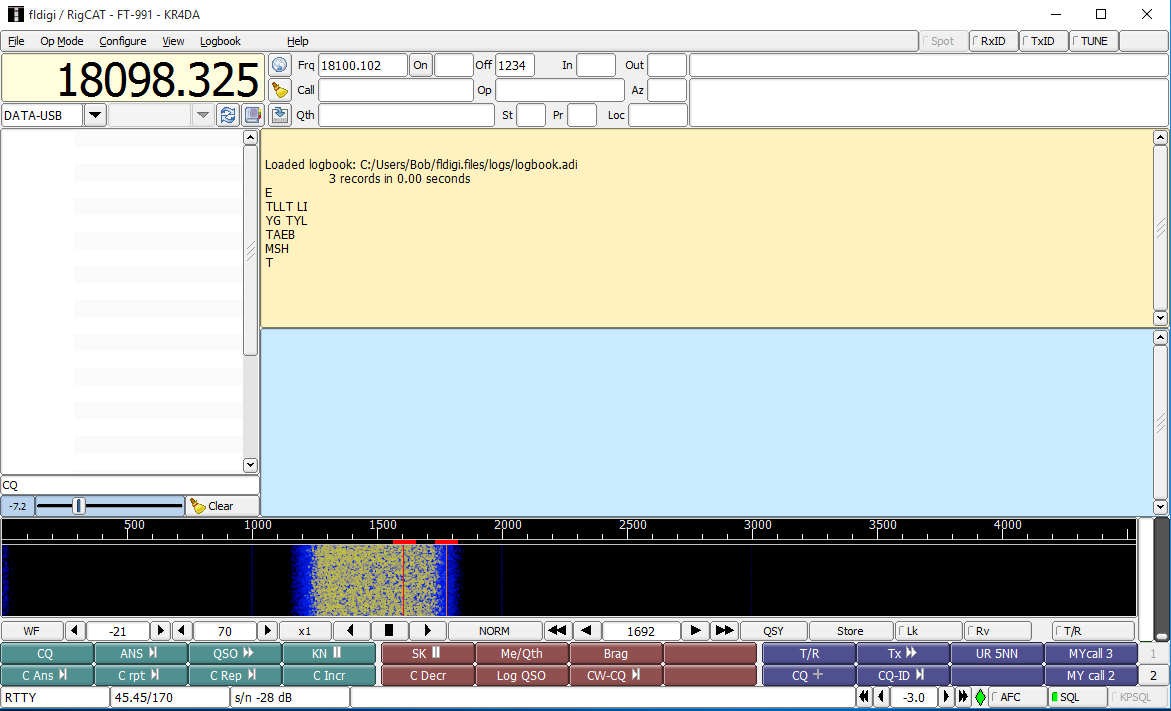 Select OP Mode at top of FLDIGI screen to RTTY. Below frequency readout SET DATA-USB.Very Bottom left on screen will say RTTYOPERATION:RECEIVE LEVEL ADJUSTMENT:Set the 991 mode to DATA-USB using either the FLDIGI RIG MODE select box orMODE button on the 991. Should be in DATA-USB or it will not transmit.Turn up the 991 RF gain control, then use the WINDOWS mixer record control the USB AUDIO CODEC to turn down the waterfall shows mostly blue with some yellow noise spots. TRANSMIT LEVEL ADJUSTMENT:Hit the 991 F button, shift through function option and set MONI to on. Adjust to 50ON FLDIGI, Push the tune button (upper right hand corner of window).  You should hear aSteady tone from the radio speaker. Turn MONI down for a comfortable level.Using the Windows Mixer for Playback Device, turn down the USB AUDIO CODEC playback slider to show 50 watts on the 991 power meter.  Then select the ALC meter and press the DT GAIN button and adjust the MULTI KNOB for no ALC indication. (you may use the DT gain for fine level corrections during operation. Adjusting the RF GAIN will be used a lot during receive.UNKEY FLDIGIFT-991 FUNCTION ADJUSTMENTSHit the F button on the 991. Shift the options buttons until you find NAR/WIDE button.SET IT TO WIDE.Now move the options buttons until you find the WIDTH button. Press it to turn and turnThe MULT knob until the width reads 3000HZ. (this will also be used in receive mode for fine adjustments.)This should show a blue background on the FLDIGI waterfall from about 200 to 3000 HZ.You should be ready to operate FLDIGI. (turn off the MONI if you wish.) I like it on.If you save this frequency to a memory, the DATA-USB Mode and the function selections will all be saved.Disclaimer: it was on original write up.  AT YOUR OWN RISK. It worked for me.Some of my additional experiences note.DATA-USB is set under the freq readout on FLDIGI I keep it set to that for everything.FLDIGI SCREEN under the freq readout there is a option: OP MODE. This is where I set CW, RTTY, and packet modes.As you change these modes the lower LEFT corner will reflect the change.The 991 RF gain I use to control the waterfall blue yellow issues. TO much gain to much yellow.Time practice will get you going. MACROS you will reset and use your own. I have never used SOUND card modes before, I always used HARDWARE. Very impressed with these current programs.Again thanks to the guys who helped me get on the air.De KR4DA Bob